Государственное бюджетное общеобразовательное учреждение  Самарской области средняя общеобразовательная школа  с.Новое Якушкино муниципального района Исаклинский Самарской области Адаптированная рабочая программа по русскому языку 1 класс начального общего образования 2017 г.    ПОЯСНИТЕЛЬНАЯ ЗАПИСКА Программа по русскому  языку  разработана в соответствии с требованиями  Федерального государственного образовательного  стандарта начального общего образования на основе общеобразовательной программы начального общего образования, авторской программы В. П. Канакиной, В. Г. Горецкого, М. Н. Дементьевой, Н. А. Стефаненко, М. В. Бойкиной. (2011);  к  результатам освоения младшими школьниками основ начального курса, с учѐтом межпредметных  и внутрипредметных связей, логики учебного процесса, задачи формирования у младшего школьника умения учиться. Адаптированная основная образовательная программа начального общего образования адресована обучающимся с ОВЗ, которым по заключению ПМПК рекомендована программа обучения VII вида.  У обучающихся отмечается нарушения внимания, памяти, восприятия и др. познавательных процессов, умственной работоспособности и целенаправленности деятельности, несформированность мыслительных операций анализа; синтеза. сравнения, обобщения, бедность словарного запаса, трудности произвольной саморегуляции. Цели и задачи рабочей программы Изучение курса «Русский язык» в 1 классе начальной школы направлено на достижение следующих целей:  ознакомление учащихся с основными положениями науки о языке и формирование на этой основе знаково-символического восприятия и логического мышления учащихся; 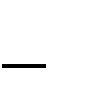  формирование коммуникативной компетенции учащихся: развитие устной и письменной речи, монологической и диалогической речи, а также навыков грамотного, безошибочного письма как показателя общей культуры человека. 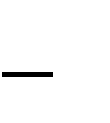 Основными задачами реализации содержания курса являются:  развитие речи, мышления, воображения школьников, умения выбирать средства языка в соответствии с целями, задачами и условиями общения;  формирование у младших школьников первоначальных представлений о системе и структуре русского языка: лексике, фонетике, графике, орфоэпии, морфемике (состав слова), морфологии и синтаксисе; 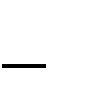  формирование навыков культуры речи во всех еѐ проявлениях, умений правильно писать и читать, участвовать в диалоге, составлять несложные устные монологические высказывания и письменные тексты;  воспитание позитивного эмоционально-ценностного отношения к русскому языку, чувства сопричастности к сохранению его уникальности и чистоты; пробуждение познавательного интереса к языку, стремления совершенствовать свою речь. ОБЩАЯ   ХАРАКТЕРИСТИКА   УЧЕБНОГО   ПРЕДМЕТА Курс русского языка начинается с обучения грамоте. Обучение грамоте направлено на формирование навыка чтения и основ элементарного графического навыка, развитие речевых умений, обогащение и активизацию словаря, совершенствование фонематического слуха, осуществление грамматико-орфографической пропедевтики. Задачи обучения грамоте решаются на уроках обучения чтению и на уроках обучения письму. Обучение письму идѐт параллельно с обучением чтению с учѐтом принципа координации устной и письменной речи. Содержание обучения грамоте обеспечивает решение основных задач трѐх его периодов: добукварного (подготовительного), букварного (основного) и послебукварного (заключительного). Добукварный период является введением в систему языкового и литературного образования. Его содержание направлено на создание мотивации к учебной деятельности, развитие интереса к самому процессу чтения. Особое внимание на этом этапе уделяется выявлению начального уровня развитости устных форм речи у каждого ученика, особенно слушания и говорения. Стоит и другая задача –  приобщение к учебной деятельности, приучение к требованиям школы. Введение детей в мир языка начинается со знакомства со словом, его значением, с осмысления его номинативной функции в различных коммуникативно-речевых ситуациях, с различения в слове его содержания (значения) и формы (фонетической и графической). У первоклассников формируются первоначальные представления о предложении, развивается фонематический слух и умение определять последовательность звуков в словах различной звуковой и слоговой структуры. Они учатся осуществлять звуковой анализ слов с использованием схем-моделей, делить слова на слоги, находить в слове ударный слог, «читать» слова по следам звукового анализа, ориентируясь на знак ударения и букву ударного гласного звука. На подготовительном этапе формируются первоначальные представления о гласных и согласных (твѐрдых и мягких звуках), изучаются первые пять гласных звуков и обозначающие их буквы. На уроках письма дети усваивают требования к положению тетради, ручки, к правильной посадке, учатся писать сначала элементы букв, а затем овладевают письмом букв. Содержание букварного периода охватывает изучение первых согласных звуков и их буквенных обозначений; последующих гласных звуков и букв, их обозначающих; знакомство с гласными звуками, обозначающими два звука; знакомство с буквами, не обозначающими звуков. Специфическая особенность данного этапа заключается в непосредственном обучении чтению, усвоению его механизма. Первоклассники осваивают два вида чтения: орфографическое (читаю, как написано) и орфоэпическое (читаю, как говорю); работают со слоговыми таблицами и слогами-слияниями; осваивают письмо всех гласных и согласных букв, слогов с различными видами соединений, слов, предложений, небольших текстов. Послебукварный (заключительный) – повторительно-обобщающий этап. На данном этапе обучения грамоте осуществляется постепенный переход к чтению целыми словами, формируется умение читать про себя, развиваются и совершенствуются процессы сознательного, правильного, темпового и выразительного чтения слов, предложений, текстов. Учащиеся знакомятся с речевым этикетом (словесные способы выражения приветствия, благодарности, прощания и т.д.) на основе чтения и разыгрывания ситуаций общения. Обучение элементам фонетики, лексики и грамматики идѐт параллельно с формированием коммуникативно-речевых умений и навыков, с развитием творческих способностей детей. В этот период дети начинают читать литературные тексты и включаются в проектную деятельность по подготовке «Праздника букваря», в ходе которой происходит осмысление полученных в период обучения грамоте знаний. После обучения грамоте начинается раздельное изучение русского языка и литературного чтения. Систематический курс русского языка представлен в программе следующими содержательными линиями:  система языка (основы лингвистических знаний): лексика, фонетика и орфоэпия, графика, состав слова (морфемика), грамматика (морфология и синтаксис);  орфография и пунктуация;  развитие речи. 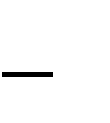 Содержание курса имеет концентрическое строение, предусматривающее изучение одних и тех же разделов и тем в каждом классе. Такая структура программы позволяет учитывать степень подготовки учащихся к восприятию тех или иных сведений о языке, обеспечивает постепенное возрастание сложности материала и организует комплексное изучение грамматической теории, навыков правописания и развития речи. Языковой материал обеспечивает формирование у младших школьников первоначальных представлений о системе и структуре русского языка с учѐтом возрастных особенностей младших школьников, а также способствует усвоению ими норм русского литературного языка. Изучение орфографии и пунктуации, а также развитие устной и письменной речи учащихся служит решению практических задач общения и формирует навыки, определяющие культурный уровень учащихся. Программа направлена на формирование у младших школьников представлений о языке как явлении национальной культуры и основном средстве человеческого общения, на осознание ими значения русского языка как государственного языка Российской Федерации, языка межнационального общения. В программе выделен раздел «Виды речевой деятельности». Его содержание обеспечивает ориентацию младших школьников в целях, задачах, средствах и значении различных видов речевой деятельности (слушания, говорения, чтения и письма). Развитие и совершенствование всех видов речевой деятельности заложит основы для овладения устной и письменной формами языка, культурой речи. Учащиеся научатся адекватно воспринимать звучащую и письменную речь, анализировать свою и оценивать чужую речь, создавать собственные монологические устные высказывания и письменные тексты в соответствии с задачами коммуникации. Включение данного раздела в программу усиливает внимание к формированию коммуникативных умений и навыков, актуальных для практики общения младших школьников. Содержание систематического курса русского языка представлено в программе как совокупность понятий, правил, сведений, взаимодействующих между собой, отражающих реально существующую внутреннюю взаимосвязь всех сторон языка: фонетической, лексической, словообразовательной и грамматической (морфологической и синтаксической). Знакомясь с единицами языка разных уровней, учащиеся усваивают их роль, функции, а также связи и отношения, существующие в системе языка и речи. Усвоение морфологической и синтаксической структуры языка, правил строения слова и предложения, графической формы букв осуществляется на основе формирования символикомоделирующих учебных действий с языковыми единицами. Через овладение языком – его лексикой, фразеологией, фонетикой и графикой, богатейшей словообразовательной системой, его грамматикой, разнообразием синтаксических структур – формируется собственная языковая способность ученика, осуществляется становление личности. Значимое место в программе отводится темам «Текст», «Предложение и словосочетание». Они наиболее явственно обеспечивают формирование и развитие коммуникативно-речевой компетенции учащихся. Работа над текстом предусматривает формирование речевых умений и овладение речеведческими сведениями и знаниями по языку, что создаст действенную основу для обучения школьников созданию текстов по образцу (изложение), собственных текстов разного типа (текст-повествование, текст-описание, текст-рассуждение) и жанра с учѐтом замысла, адресата и ситуации общения, соблюдению норм построения текста (логичность, последовательность, связность, соответствие теме и главной мысли и др.), развитию умений, связанных с оценкой и самооценкой выполненной учеником творческой работы. Работа над предложением и словосочетанием направлена на обучение учащихся нормам построения и образования предложений, на развитие умений пользоваться предложениями в устной и письменной речи, на обеспечение понимания содержания и структуры предложений в чужой речи. На синтаксической основе школьники осваивают нормы произношения, процессы словоизменения, формируются грамматические умения, орфографические и речевые навыки. Программа предусматривает формирование у младших школьников представлений о лексике русского языка. Освоение знаний о лексике способствует пониманию материальной природы языкового знака (слова как единства звучания и значения); осмыслению роли слова в выражении мыслей, чувств, эмоций; осознанию словарного богатства русского языка и эстетической функции родного слова; овладению умением выбора лексических средств в зависимости от цели, темы, основной мысли, адресата, ситуаций и условий общения; осознанию необходимости пополнять и обогащать собственный словарный запас как показатель интеллектуального и речевого развития личности. Серьѐзное внимание уделяется в программе формированию фонетико-графических представлений о звуках и буквах русского языка. Чѐткое представление звуковой и графической формы важно для формирования всех видов речевой деятельности: аудирования, говорения, чтения и письма. Важная роль отводится формированию представлений о грамматических понятиях: словообразовательных, морфологических, синтаксических. Усвоение грамматических понятий становится процессом умственного и речевого развития: у школьников развиваются интеллектуальные умения анализа, синтеза, сравнения, сопоставления, классификации, обобщения, что служит основой для дальнейшего формирования общеучебных, логических и познавательных (символико-моделирующих) универсальных действий с языковыми единицами. Программа предусматривает изучение орфографии и пунктуации на основе формирования универсальных учебных действий. Сформированность умений различать части речи и значимые части слова, обнаруживать орфограмму, различать еѐ тип, соотносить орфограмму с определѐнным правилом, выполнять действие по правилу, осуществлять орфографический самоконтроль является основой грамотного, безошибочного письма. Содержание программы является основой для овладения учащимися приѐмами активного анализа и синтеза (применительно к изучаемым единицам языка и речи), сопоставления, нахождения сходств и различий, дедукции и индукции, группировки, абстрагирования, систематизации, что, несомненно, способствует умственному и речевому развитию. На этой основе развивается потребность в постижении языка и речи как предмета изучения, выработке осмысленного отношения к употреблению в речи основных единиц языка. Программой предусмотрено целенаправленное формирование первичных навыков работы с информацией. В ходе освоения русского языка формируются умения, связанные с информационной культурой: читать, писать, эффективно работать с учебной книгой, пользоваться лингвистическими словарями и справочниками. Школьники будут работать с информацией, представленной в разных форматах (текст, рисунок, таблица, схема, модель слова, памятка). Они научатся анализировать, оценивать, преобразовывать и представлять полученную информацию, а также создавать новые информационные объекты: сообщения, отзывы, письма, поздравительные открытки, небольшие сочинения, сборники творческих работ, классную газету и др. Программа предполагает организацию проектной деятельности, которая способствует включению учащихся в активный познавательный процесс. Проектная деятельность позволяет закрепить, расширить, углубить полученные на уроках знания, создаѐт условия для творческого развития детей, формирования позитивной самооценки, навыков совместной деятельности со взрослыми и сверстниками, умений сотрудничать друг с другом, совместно планировать свои действия, вести поиск и систематизировать нужную информацию. ОПИСАНИЕ МЕСТА УЧЕБНОГО ПРЕДМЕТА В УЧЕБНОМ ПЛАНЕ На изучение русского языка  в 1 классе – 165 ч (5 ч в неделю, 33 учебные недели): из них 115 ч (23 учебные недели) отводится урокам обучения письму в период обучения грамоте и 50 ч (10 учебных недель) – урокам русского языка. ОПИСАНИЕ ЦЕННОСТНЫХ ОРИЕНТИРОВ СОДЕРЖАНИЯ УЧЕБНОГО ПРЕДМЕТА Язык является средством общения людей, важнейшим средством коммуникации, поэтому знакомство с системой языка должно предполагать обучение младших школьников овладению этим средством для осуществления эффективного, результативного общения. Вот почему данному курсу придана коммуникативная направленность. Русский язык является государственным языком Российской Федерации, средством межнационального общения, родным языком русского народа, явлением национальной культуры. Поэтому освоение детьми русского языка, осознание его богатых возможностей, красоты, признание его значения в жизни человека и общества важно для духовнонравственного становления личности. Воспитание у школьника уважительного отношения к русскому языку и к себе как его носителю, обучение ответственному, бережному обращению с языком, умелому его использованию в процессе общения следует рассматривать как компонент личностного развития ребѐнка, компонент становления его гражданственности. Язык – это явление культуры, поэтому качество владения языком, грамотность устной и письменной речи являются показателями общей культуры человека. Помощь младшим школьникам в осознании этого факта и на его основе формирование стремления полноценно владеть языком в устной и письменной форме – второй компонент личностного развития ребѐнка, компонент становления его культурного облика. Русский язык в системе школьного образования является не только предметом изучения, но и средством обучения. Поэтому освоение русского языка и всех видов речевой деятельности на нѐм является основой успешного изучения всех других учебных предметов, в том числе основой умения получать, преобразовывать, фиксировать и передавать информацию. Этим определяется статус предмета «Русский язык» в системе начального общего образования. Одним из результатов обучения русскому языку является осмысление и интериоризация (присвоение) учащимися системы ценностей. Ценность добра – осознание себя как части мира, в котором люди соединены бесчисленными связями, в том числе с помощью языка; осознание постулатов нравственной жизни (будь милосерден, поступай так, как ты хотел бы, чтобы поступали с тобой). Ценность общения – понимание важности общения как значимой составляющей жизни общества, как одного из основополагающих элементов культуры. Ценность природы основывается на общечеловеческой ценности жизни, на осознании себя частью природного мира. Любовь к природе – это и бережное отношение к ней как среде обитания человека, и переживание чувства еѐ красоты, гармонии, совершенства. Воспитание любви и бережного отношения к природе через тексты художественных и научнопопулярных произведений литературы. Ценность красоты и гармонии – осознание красоты и гармоничности русского языка, его выразительных возможностей. Ценность истины – осознание ценности научного познания как части культуры человечества, проникновения в суть явлений, понимания закономерностей, лежащих в основе социальных явлений; приоритетности знания, установления истины, самого познания как ценности. Ценность семьи – понимание важности семьи в жизни человека; осознание своих корней; формирование эмоционально-позитивного отношения к семье, близким, взаимной ответственности, уважение к старшим, их нравственным идеалам. Ценность труда и творчества – осознание роли труда в жизни человека, развитие организованности, целеустремлѐнности, ответственности, самостоятельности, ценностного отношения к труду в целом и к литературному труду, творчеству. Ценность гражданственности и патриотизма – осознание себя как члена общества, народа, представителя страны, государства; чувство ответственности за настоящее и будущее своего языка; интерес к своей стране: еѐ истории, языку, культуре, еѐ жизни и еѐ народу. Ценность человечества – осознание себя не только гражданином России, но и частью мирового сообщества, для существования и прогресса которого необходимы мир, сотрудничество, толерантность, уважение к многообразию иных культур и языков. ЛИЧНОСТНЫЕ, МЕТАПРЕДМЕТНЫЕ и ПРЕДМЕТНЫЕ РЕЗУЛЬТАТЫ ОСВОЕНИЯ УЧЕБНОГО ПРЕДМЕТА Программа обеспечивает достижение выпускниками начальной школы определенных личностных, метапредметных и предметных результатов. Личностные результаты: Формирование чувства гордости за свою Родину, российский народ и историю России; осознание своей этнической и национальной принадлежности, формирование ценностей многонационального российского общества; становление гуманистических и демократических ценностных ориентаций. Формирование целостного, социально ориентированного взгляда на мир в его органичном единстве и разнообразии природы, народов, культур и религий. Формирование уважительного отношения к иному мнению, истории и культуре других народов. Овладение начальными навыками адаптации в динамично изменяющемся и развивающемся мире. Принятие и освоение социальной роли обучающегося, развитие мотивов учебной деятельности и формирование личностного смысла учения. Развитие самостоятельности и личной ответственности за свои поступки, в том числе в информационной деятельности, на основе представлений о нравственных нормах, социальной справедливости и свободе. Формирование эстетических потребностей, ценностей и чувств. Развитие этических чувств, доброжелательности и эмоционально-нравственной отзывчивости, понимания и сопереживания чувствам других людей. Развитие навыков сотрудничества со взрослыми и сверстниками в различных социальных ситуациях, умения не создавать конфликтов и находить выходы из спорных ситуаций. Формирование установки на безопасный, здоровый образ жизни, мотивации к творческому труду, к работе на результат, бережному отношению к материальным и духовным ценностям. Метапредметные результаты: Овладение способностью принимать и сохранять цели и задачи учебной деятельности, поиска средств еѐ осуществления. Формирование умения планировать, контролировать и оценивать учебные действия в соответствии с поставленной задачей и условиями еѐ реализации, определять наиболее эффективные способы достижения результата. Использование знаково-символических средств представления информации. Активное использование речевых средств и средств для решения коммуникативных и познавательных задач. Использование различных способов поиска (в справочных источниках), сбора, обработки, анализа, организации, передачи и интерпретации информации. Овладение навыками смыслового чтения текстов различных стилей и жанров в соответствии с целями и задачами: осознанно строить речевое высказывание в соответствии с задачами коммуникации и составлять тексты в устной и письменной формах. Овладение логическими действиями сравнения, анализа, синтеза, обобщения, классификации по родовидовым признакам, установления аналогий и причинноследственных связей, построения рассуждений, отнесения к известным понятиям. Готовность слушать собеседника и вести диалог, признавать возможность существования различных точек зрения и права каждого иметь свою, излагать своѐ мнение и аргументировать свою точку зрения и оценки событий. Определение общей цели и путей еѐ достижения; умение договариваться о распределении функций и ролей в совместной деятельности; осуществлять взаимный контроль в совместной деятельности, адекватно оценивать собственное поведение и поведение окружающих. Готовность конструктивно разрешать конфликты посредством учѐта интересов сторон и сотрудничества. Овладение начальными сведениями о сущности и особенностях объектов, процессов и явлений действительности в соответствии с содержанием учебного предмета «Русский язык». Овладение базовыми предметными и межпредметными понятиями, отражающими существенные связи и отношения между объектами и процессами. Умение работать в материальной и информационной среде начального общего образования (в том числе с учебными моделями) в соответствии с содержанием учебного предмета «Русский язык». Предметные результаты: Формирование первоначальных представлений о единстве и многообразии языкового и культурного пространства России, о языке как основе национального самосознания. Понимание обучающимися того, что язык представляет собой явление национальной культуры и основное средство человеческого общения; осознание значения русского языка как государственного языка Российской Федерации, языка межнационального общения. Сформированность позитивного отношения к правильной устной и письменной речи как показателям общей культуры и гражданской позиции человека. Овладение первоначальными представлениями о нормах русского языка (орфоэпических, лексических, грамматических, орфографических, пунктуационных) и правилах речевого этикета. Формирование умения ориентироваться в целях, задачах, средствах и условиях общения, выбирать адекватные языковые средства для успешного решения коммуникативных задач при составлении несложных монологических высказываний и письменных текстов. Осознание безошибочного письма как одного из проявлений собственного уровня культуры, применение орфографических правил и правил постановки знаков препинания при записи собственных и предложенных текстов. Владение умением проверять написанное. Овладение учебными действиями с языковыми единицами и формирование умения использовать знания для решения познавательных, практических и коммуникативных задач. Освоение первоначальных научных представлений о системе и структуре русского языка: фонетике и графике, лексике, словообразовании (морфемике), морфологии и синтаксисе; об основных единицах языка, их признаках и особенностях употребления в речи; Формирование умений опознавать и анализировать основные единицы языка, грамматические категории языка, употреблять языковые единицы адекватно ситуации речевого общения.                         СОДЕРЖАНИЕ УЧЕБНОГО ПРЕДМЕТА Виды речевой деятельности Слушание. Осознание цели и ситуации устного общения. Адекватное восприятие звучащей речи. Понимание на слух информации, содержащейся в предложенном тексте, определение основной мысли текста, передача его содержания по вопросам. Говорение. Выбор языковых средств в соответствии с целями и условиями для эффективного решения коммуникативной задачи. Практическое овладение диалогической формой речи. Овладение умениями начать, поддержать, закончить разговор, привлечь внимание и т. п. Практическое овладение устными монологическими высказываниями в соответствии с учебной задачей (описание, повествование, рассуждение). Овладение нормами речевого этикета в ситуациях учебного и бытового общения (приветствие, прощание, извинение, благодарность, обращение с просьбой). Соблюдение орфоэпических норм и правильной интонации. Чтение. Понимание учебного текста. Выборочное чтение с целью нахождения необходимого материала. Нахождение информации, заданной в тексте в явном виде. Формулирование простых выводов на основе информации, содержащейся в тексте. Интерпретация и обобщение содержащейся в тексте информации.   Письмо. Овладение разборчивым аккуратным письмом с учѐтом гигиенических требований к этому виду учебной работы. Списывание, письмо под диктовку в соответствии с изученными правилами. Письменное изложение содержания прослушанного и прочитанного текстов (подробное, выборочное). Создание небольших собственных текстов (сочинений) по интересной детям тематике (на основе впечатлений, литературных произведений, сюжетных картин, серий картин, репродукций картин художников, просмотра фрагмента видеозаписи и т. п.). Обучение грамоте Фонетика. Звуки речи. Осознание единства звукового состава слова и его значения. Установление числа и последовательности звуков в слове. Сопоставление слов, различающихся одним или несколькими звуками. Составление звуковых моделей слов. Сравнение моделей различных слов. Подбор слов к определѐнной модели. Различение гласных и согласных звуков, гласных ударных и безударных, согласных твѐрдых и мягких, звонких и глухих. Слог как минимальная произносительная единица. Деление слов на слоги. Определение места ударения. Смыслоразличительная роль ударения. Графика. Различение звука и буквы: буква как знак звука. Овладение позиционным способом обозначения звуков буквами. Буквы гласных как показатель твѐрдости-мягкости согласных звуков. Функция букв е, ѐ, ю, я. Мягкий знак как показатель мягкости предшествующего согласного звука. Знакомство с русским алфавитом как последовательностью букв. Чтение. Формирование навыка слогового чтения (ориентация на букву, обозначающую гласный звук). Плавное слоговое чтение и чтение целыми словами со скоростью, соответствующей индивидуальному темпу ребѐнка. Осознанное чтение слов, словосочетаний, предложений и коротких текстов. Чтение с интонациями и паузами в соответствии со знаками препинания. Развитие осознанности и выразительности чтения на материале небольших текстов и стихотворений. Знакомство с орфоэпическим чтением (при переходе к чтению целыми словами). Орфографическое чтение (проговаривание) как средство самоконтроля при письме под диктовку и при списывании. Письмо. Усвоение гигиенических требований при письме. Развитие мелкой моторики пальцев и свободы движения руки. Развитие умения ориентироваться на пространстве листа в тетради и на пространстве классной доски. Овладение начертанием письменных прописных (заглавных) и строчных букв. Письмо букв, буквосочетаний, слогов, слов, предложений с соблюдением гигиенических норм. Овладение разборчивым, аккуратным письмом. Письмо под диктовку слов и предложений, написание которых не расходится с их произношением. Усвоение приѐмов и последовательности правильного списывания текста. Овладение первичными навыками клавиатурного письма. Понимание функции небуквенных графических средств: пробела между словами, знака переноса. Слово и предложение. Восприятие слова как объекта изучения, материала для анализа. Наблюдение над значением слова. Различение слова и предложения. Работа с предложением: выделение слов, изменение их порядка. Интонация в предложении. Моделирование предложения в соответствии с заданной интонацией. Орфография. Знакомство с правилами правописания и их применение:  	раздельное написание слов; обозначение гласных после шипящих (ча—ща, чу—щу, жи—ши); прописная (заглавная) буква в начале предложения, в именах собственных;  	перенос слов по слогам без стечения согласных;  	знаки препинания в конце предложения. Развитие речи. Понимание прочитанного текста при самостоятельном чтении вслух и при его прослушивании. Составление небольших рассказов повествовательного характера по серии сюжетных картинок, материалам собственных игр, занятий, наблюдений, на основе опорных слов. Систематический курс Фонетика и орфоэпия. Различение гласных и согласных звуков. Нахождение в слове ударных и безударных гласных звуков. Различение мягких и твѐрдых согласных звуков, определение парных и непарных по твѐрдости-мягкости согласных звуков. Различение звонких и глухих согласных звуков, определение парных и непарных по звонкости-глухости согласных звуков. Определение качественной характеристики звука: гласный — согласный; гласный ударный — безударный; согласный твѐрдый — мягкий, парный — непарный; согласный звонкий — глухой, парный — непарный. Деление слов на слоги. Слогообразующая роль гласных звуков. Словесное ударение и логическое (смысловое) ударение в предложениях. Словообразующая функция ударения. Ударение, произношение звуков и сочетаний звуков в соответствии с нормами современного русского литературного языка. Фонетический анализ слова. Графика. Различение звуков и букв. Обозначение на письме твѐрдости и мягкости согласных звуков. Использование на письме разделительных ь и ъ. Установление соотношения звукового и буквенного состава слов типа стол, конь; в словах с йотированными гласными е, ѐ, ю, я; в словах с непроизносимыми согласными. Использование небуквенных графических средств: пробела между словами, знака переноса, красной строки (абзаца), пунктуационных знаков (в пределах изученного). Знание алфавита: правильное называние букв, их последовательность. Лексика. Понимание слова как единства звучания и значения. Выявление слов, значение которых требует уточнения. Наблюдение за их использованием в тексте. Работа с разными словарями. Состав слова (морфемика). Овладение понятием «родственные (однокоренные) слова». Различение однокоренных слов и различных форм одного и того же слова. Морфология. Части речи. Имя существительное. Значение и употребление в речи. Различение имѐн существительных одушевлѐнных и неодушевлѐнных по вопросам кто? и что? Выделение имѐн существительных собственных и нарицательных. Различение имѐн существительных мужского, женского и среднего рода. Изменение существительных по числам. Орфография и пунктуация. Формирование орфографической зоркости, использование разных способов проверки орфограмм в зависимости от места орфограммы в слове. Использование орфографического словаря. Применение правил правописания и пунктуации: сочетания жи—ши, ча—ща, чу—щу в положении под ударением; сочетания чк—чн, чт, нч, щн и др.; перенос слов; прописная буква в начале предложения, в именах собственных; проверяемые безударные гласные в корне слова; парные звонкие и глухие согласные в корне слова непроверяемые гласные и согласные в корне слова (на ограниченном перечне слов); Развитие речи. Осознание ситуации общения: с какой целью, с кем и где происходит общение? Практическое овладение диалогической формой речи. Выражение собственного мнения, его аргументация с учѐтом ситуации общения. Овладение умениями ведения разговора (начать, поддержать, закончить разговор, привлечь внимание и т.п.). Текст. Признаки текста. Смысловое единство предложений в тексте. Заглавие текста. Последовательность предложений в тексте. СОДЕРЖАНИЕ УЧЕБНОГО КУРСА 1 класс Добукварный период (14 ч) Речь устная письменная. Общее представление о языке. Предложение и слово. Членение речи на предложения, предложения на слова, слова на слоги с использованием графических схем. Слог. Ударение. Деление слов на слоги; ударение в словах (выделение голосом), определение количества слогов в слове. Звуки и буквы. Представление о звуке, различение на слух при  произношении гласных и согласных (твердых и мягких, глухих  звонких) звуков: отсутствие или наличие преграды в полости рта, наличие или отсутствие голоса, слогообразующая роль гласных.  Гласные и согласные звуки, слого - звуковой анализ слов (установление количества звуков в слове, их характера, последовательности), выделение ударных слогов, соотнесение слышимого и произносимого слова  со схемой- моделью, отражающей его слого - звуковой  структуру. Самостоятельный подбор слов с заданным звуком. Знакомство  с буквами пяти гласных звуков а, о, и, ы, у, узнавание букв по их характерным признакам, правильное соотнесение звуков и букв. Букварный период (62 ч) Обучение чтению. Согласные и гласные звуки и буквы, ознакомление со способами обозначения твердости и мягкости согласных. Составление из букв и слогов разрезной азбуки или печатание слов (после предварительного звуко-слогового анализа, а затем и без него), их чтение. Постепенное обучение осознанному, правильному и плавному слоговому чтению вслух отдельных слов, коротких предложений  небольших текстов, доступных детям по содержанию. Знакомство с правилами гигиены чтения.  Умение читать отдельные слова орфографически, т.е. так, как они пишутся, и как они произносятся, орфоэпически. Развитие устной речи. Звуковая культура.  Развитие у детей внимания к звуковой стороне слышимой речи, слуховой памяти и речевого аппарата. Совершенствование общих речевых навыков, обучение неторопливому темпу  ритму речи, правильному речевому дыханию, умеренной громкости и правильному  интонированию. Совершенствование произношения слов (в соответствии с нормами орфоэпии, с соблюдением ударения). Правильное произнесение всех звуков родного языка, верное употребление сходных звуков (изолированное произнесение в словах, фразах, скороговорках). Работа над словом. Уточнение, обогащение и активизация словаря детей. Правильное употребление слов-названий предметов, признаков, действий и объяснение их значения. Объединение и различие по признакам предметов. Проведение логических упражнений. Умение быстро находить нужное слово. Воспитание чуткости к смысловым оттенкам слов, омонимы, подбор синонимов. Обучение пониманию образных выражений в художественном тексте. Выработка умений пользоваться словом в правильной грамматической форме, борьба с засорением речи нелитературными словами. Работа над предложением и связной устной речью. Совершенствование речевых умений. Обдумывание предстоящего ответа на вопросы учителя, точное его формулирование, использование предложений различного типа. Пересказ знакомой сказки, небольшого рассказа без пропусков, повторений и перестановок (по вопросам учителя). Составление по картинке или серии картинок текста, объединенных общей темой. Ответы на вопросы по прочитанным предложениям и текстам. Рисование с помощью учителя словесной картинки. Развернутое объяснение загадок, заучивание наизусть стихотворений, потешек, песенок, считалок. Развитие грамматически правильной речи детей, ее точности, полноты, эмоциональности, последовательности и содержательности при изложении собственных рассказов и при пересказе текста. Воспитание внимательного, доброжелательного отношения к ответам и рассказам других детей. Послебукварный период (16 ч) Обобщение, систематизация, закрепление знаний, умений и навыков, приобретенных в процессе обучения грамоте. Чтение небольших художественных произведений А. Пушкина, Л. Толстого, Б. Житкова, К. Чуковскоко, С Маршака, В. Осеевой, С. Михалкова, А. Барто о природе, детях, труде, Родине и т.д. Совершенствование навыка чтения. Систематический курс Наша речь (2 ч) Знакомство с учебником. Язык и речь, их значение в жизни людей. Виды речи (общее представление). Речь устная и речь письменная (общее представление). Русский язык – родной язык русского народа. Текст, предложение, диалог (3 ч) Текст (общее представление). Смысловая связь предложений в тексте. Заголовок текста. Предложение как группа слов, выражающая законченную мысль. Выделение предложения из речи. Установление связи слов в предложении. Диалог. Знаки препинания в конце предложения (точка, вопросительный, восклицательный знаки). Слова, слова, слова... (4 ч) Слово. Роль слов в речи. Слова – названия предметов и явлений, слова – названия признаков предметов, слова – названия действий предметов. Тематические группы слов. Вежливые слова. Слова однозначные и многозначные (общее представление). Слова, близкие и противоположные по значению. Словари учебника: толковый, близких и противоположных по значению слов. Р.р. Составление текста по рисунку и опорным словам. Слово и слог. Ударение. (6 ч) Слово и слог. Слог как минимальная произносительная единица (общее представление). Деление слов на слоги. Р. р. Наблюдение над словом как средством создания словесно-художественного образа. Перенос слов. Правила переноса слов (общее представление). Ударение (общее представление). Способы выделения ударения. Словообразующая роль ударения. Зависимость значения слова от ударения. Графическое обозначение ударения. Слогоударные модели слов. Произношение звуков и сочетаний звуков в соответствии с нормами современного русского литературного языка. Знакомство с орфоэпическим словарем. Звуки и буквы (34 ч) Звуки и буквы. Смыслоразличительная роль звуков и букв в слове. Условные звуковые обозначения слов. Р. р. Наблюдение над изобразительными возможностями языка. Русский алфавит, или Азбука. Значение алфавита. Знание алфавита: правильное называние букв, их последовательность. Использование алфавита при работе со словарями. Гласные звуки. Буквы, обозначающие гласные звуки. Смыслоразличительная роль гласных звуков и букв, обозначающих гласные звуки (сон – сын). Буквы е, ѐ, ю, я и их функции в слове. Слова с буквой э. Р. р. Составление развѐрнутого ответа на вопрос. Ударные и безударные гласные звуки. Произношение ударного гласного звука в слове и его обозначение буквой на письме. Произношение безударного гласного звука в слове и его обозначение буквой на письме. Особенности проверяемых и проверочных слов. Правило обозначения буквой безударного гласного звука в двусложных словах. Способы проверки написания буквы, обозначающей безударный гласный звук (изменение формы слова). Работа с орфографическим словарем. Р. р. Составление устного рассказа по рисунку и опорным словам. Проверочный диктант по теме: «Ударные и безударные гласные звуки». Согласные звуки. Буквы, обозначающие согласные звуки. Смыслоразличительная роль согласных звуков и букв, обозначающих согласные звуки (точка – бочка). Слова с удвоенными согласными. Буквы Й и И. Слова со звуком [й’] и буквой «и краткое» Твѐрдые и мягкие согласные звуки. Согласные парные и непарные по твердости – мягкости. Буквы для обозначения твердых и мягких согласных звуков. Обозначение мягкости согласных звуков на письме буквами и, е, ѐ, ю, ь. Мягкий знак как показатель мягкости согласного звука. Использование на письме мягкого знака как показателя мягкости предшествующего согласного звука в конце слова и в середине слова перед согласным (день, коньки). Р. р. Восстановление текста с нарушенным порядком предложений. Согласные звонкие и глухие. Звонкие и глухие согласные звуки на конце слова. Произношение парного по глухости-звонкости согласного звука на конце слова и его обозначение буквой на письме. Правило обозначения буквой парного по глухости-звонкости согласного звука на конце слова в двусложных словах. Особенности проверяемых и проверочных слов. Способы проверки написания буквы. Обозначающей парный по глухостизвонкости согласный звук (изменение формы слова). Проверочный диктант по теме: «Согласные звонкие и глухие». Р. р. Работа с текстом (определение темы и главной мысли, подбор заголовка, выбор предложений, которыми можно подписать рисунки). Шипящие согласные звуки. Буквы шипящих согласных звуков: непарных твердых ш, ж; непарных мягких ч, щ. Проект «Скороговорки». Составление сборника «Веселые скороговорки». Буквосочетания ЧК, ЧН, ЧТ. Правило правописания сочетаний чк, чн, чт, нч. Буквосочетания ЖИ – ШИ, ЧА – ЩА, ЧУ – ЩУ. Правило правописания сочетаний жи – ши, ча – ща, чу – щу. Р. р. Наблюдение над изобразительными возможностями языка. Проверочный диктант по теме: «Шипящие согласные звуки». Р. р. Воспроизведение по памяти содержания русской народной сказки «Лиса и Журавль» Заглавная буква в словах. Заглавная буква в именах, фамилиях, отчествах, кличках животных, названиях городов и т.д. (общее представление). Проект «Сказочная страничка» (в названиях сказок – изученные правила письма). Р. р. Составление ответов на вопросы. Повторение (1 ч) ТЕМАТИЧЕСКОЕ ПЛАНИРОВАНИЕ   ПО   ОБУЧЕНИЮ ГРАМОТЕ (чтение) – 92 часа  1 класс ОПИСАНИЕ МАТЕРИАЛЬНО-ТЕХНИЧЕСКОГО ОБЕСПЕЧЕНИЯ ОБРАЗОВАТЕЛЬНОГО ПРОЦЕССА Игнатьева Т. В. Поурочные разработки по обучению грамоте 1 класс : к учебнику Горецкого В. Г. и др.  / Т. В. Игнатьева. – М.: Экзамен, 2012. Дмитриева О. И. Поурочные разработки по русскому языку. 1 класс. – М.: ВАКО, 2014. Канакина В. П., Манасова Г. Н. Русский язык. Методическое пособие. 2 класс. – М.: Просвещение, 2014. Дмитриева О. И. Поурочные разработки по русскому языку. 3 класс. – М.: ВАКО, 2014. Ситникова Т. Н., Яценко И. Ф. Поурочные разработки по русскому языку. 4 класс. – М.: ВАКО, 2014. Канакина В. П., Щеголева Г. С. Русский язык. Сборник диктантов и самостоятельных работ. 1-4 классы. – М.: Просвещение, 2014. Интернет-ресурсы: Единая коллекция образовательных ресурсов http://school-collection.edu.ru/ Российский общеобразовательный портал http://www.school.edu.ru/default.asp Электронные образовательные ресурсы http://www.eor-np.ru/taxonomy/term/4 ОБОРУДОВАНИЕ и ПРИБОРЫ: Информационно-коммуникативные средства: Обучение грамоте. 1 класс. Электронное приложение к учебнику В.Г. Горецкого, 2013 Москва «Просвещение» Электронное приложение к учебнику «Русский язык» В.П.Канакиной. (CD). Наглядные пособия: Комплект демонстрационных таблиц к «Русской азбуке» В. Г. Горецкого и др. (авторы Т. В. Игнатьева, Л. Е. Тарасова); лента букв. Комплект демонстрационных таблиц. Материально-технические средства: Компьютерная техника, интерактивная доска, видеопроектор, экспозиционный экран, магнитная доска с набором приспособлений для крепления таблиц. № урока Тема Деятельность учащихся Дата 1  «Азбука» - первая учебная книга. Правила поведения на уроке. Воспроизводить заданный учителем образец интонационного выделения  звука в слове. Группировать слова по первому (последнему) звуку, по наличию близких в артикуляционном отношении звуков. Подбирать слова с заданным звуком. Различать звуки родной речи. Контролировать этапы своей работы, оценивать процесс и результат выполнения задания. Классифицировать слова по количеству слогов и месту ударения. Анализировать: делить слова на слоги, определять количество слогов в слове. Подбирать слова с заданным количеством слогов. Подбирать слова с 2 Речь устная и письменная. Предложение. Первые школьные впечатления. Пословицы и поговорки об учении. Воспроизводить заданный учителем образец интонационного выделения  звука в слове. Группировать слова по первому (последнему) звуку, по наличию близких в артикуляционном отношении звуков. Подбирать слова с заданным звуком. Различать звуки родной речи. Контролировать этапы своей работы, оценивать процесс и результат выполнения задания. Классифицировать слова по количеству слогов и месту ударения. Анализировать: делить слова на слоги, определять количество слогов в слове. Подбирать слова с заданным количеством слогов. Подбирать слова с 3 Слово и предложение. Пословицы о труде и трудолюбии. Воспроизводить заданный учителем образец интонационного выделения  звука в слове. Группировать слова по первому (последнему) звуку, по наличию близких в артикуляционном отношении звуков. Подбирать слова с заданным звуком. Различать звуки родной речи. Контролировать этапы своей работы, оценивать процесс и результат выполнения задания. Классифицировать слова по количеству слогов и месту ударения. Анализировать: делить слова на слоги, определять количество слогов в слове. Подбирать слова с заданным количеством слогов. Подбирать слова с 4 Слог. Дикие и домашние животные. Забота о животных. Воспроизводить заданный учителем образец интонационного выделения  звука в слове. Группировать слова по первому (последнему) звуку, по наличию близких в артикуляционном отношении звуков. Подбирать слова с заданным звуком. Различать звуки родной речи. Контролировать этапы своей работы, оценивать процесс и результат выполнения задания. Классифицировать слова по количеству слогов и месту ударения. Анализировать: делить слова на слоги, определять количество слогов в слове. Подбирать слова с заданным количеством слогов. Подбирать слова с 5 Ударение. Семья. Взаимоотношения в дружной семье. Воспроизводить заданный учителем образец интонационного выделения  звука в слове. Группировать слова по первому (последнему) звуку, по наличию близких в артикуляционном отношении звуков. Подбирать слова с заданным звуком. Различать звуки родной речи. Контролировать этапы своей работы, оценивать процесс и результат выполнения задания. Классифицировать слова по количеству слогов и месту ударения. Анализировать: делить слова на слоги, определять количество слогов в слове. Подбирать слова с заданным количеством слогов. Подбирать слова с 6 Звуки в окружающем мире и в речи. Игры и забавы детей. Воспроизводить заданный учителем образец интонационного выделения  звука в слове. Группировать слова по первому (последнему) звуку, по наличию близких в артикуляционном отношении звуков. Подбирать слова с заданным звуком. Различать звуки родной речи. Контролировать этапы своей работы, оценивать процесс и результат выполнения задания. Классифицировать слова по количеству слогов и месту ударения. Анализировать: делить слова на слоги, определять количество слогов в слове. Подбирать слова с заданным количеством слогов. Подбирать слова с 7 Звуки в словах. Природа родного края. заданным ударным звуком. Контролировать: находить и исправлять ошибки, допущенные при делении слов на слоги, в определении ударного звука. Сравнивать: соотносить звук и соответствующую ему букву 8 Слог-слияния. Правила безопасного поведения в быту. заданным ударным звуком. Контролировать: находить и исправлять ошибки, допущенные при делении слов на слоги, в определении ударного звука. Сравнивать: соотносить звук и соответствующую ему букву 9 Повторение и обобщение пройденного материала. Любимые сказки. заданным ударным звуком. Контролировать: находить и исправлять ошибки, допущенные при делении слов на слоги, в определении ударного звука. Сравнивать: соотносить звук и соответствующую ему букву 10 Гласный звук [ а], буквы А, а. Пословицы и поговорки об азбуке и пользе чтения. заданным ударным звуком. Контролировать: находить и исправлять ошибки, допущенные при делении слов на слоги, в определении ударного звука. Сравнивать: соотносить звук и соответствующую ему букву 11 Гласный звук [ о], буквы О, о. Взаимопомощь. 12 Гласный звук [ и], буквы И, и. Дружба и взаимоотношения между друзьями. 13 Гласный звук [ ы], буква ы. Учение – это труд. Обязанности ученика. 14 Гласный звук [ у], буквы У, у.  Учение – путь к уменью. Качества прилежного ученика. 15 ,Согласные звуки [н], [н], буквы Н, н. Любовь к Родине.  Труд на благо Родины. Объяснять работу гласной буквы как показателя твердости или мягкости предшествующего согласного. Характеризовать функцию букв, обозначающих гласные буквы в открытом слоге: букв гласных как показатель твердости-мягкости предшествующих согласных звуков. Дифференцировать буквы, обозначающие близкие по акустикоарти-куляционным признакам согласные звуки, и буквы, имеющие оптическое и кинетическое сходство. Объяснять функцию букв ь и ъ знаков. Воспроизводить алфавит. 16 ,Согласные звуки [с], [с ], буквы С, с. В осеннем лесу. Бережное отношение к природе. Объяснять работу гласной буквы как показателя твердости или мягкости предшествующего согласного. Характеризовать функцию букв, обозначающих гласные буквы в открытом слоге: букв гласных как показатель твердости-мягкости предшествующих согласных звуков. Дифференцировать буквы, обозначающие близкие по акустикоарти-куляционным признакам согласные звуки, и буквы, имеющие оптическое и кинетическое сходство. Объяснять функцию букв ь и ъ знаков. Воспроизводить алфавит. 17 ,Согласные звуки [к], [к ], буквы К, к.  Сельскохозяйственные работы. Труженики села. Объяснять работу гласной буквы как показателя твердости или мягкости предшествующего согласного. Характеризовать функцию букв, обозначающих гласные буквы в открытом слоге: букв гласных как показатель твердости-мягкости предшествующих согласных звуков. Дифференцировать буквы, обозначающие близкие по акустикоарти-куляционным признакам согласные звуки, и буквы, имеющие оптическое и кинетическое сходство. Объяснять функцию букв ь и ъ знаков. Воспроизводить алфавит. 18 ,Согласные звуки [т], [т], буквы Т, т. Животные и растения в сказках, рассказах и картинах художников. Объяснять работу гласной буквы как показателя твердости или мягкости предшествующего согласного. Характеризовать функцию букв, обозначающих гласные буквы в открытом слоге: букв гласных как показатель твердости-мягкости предшествующих согласных звуков. Дифференцировать буквы, обозначающие близкие по акустикоарти-куляционным признакам согласные звуки, и буквы, имеющие оптическое и кинетическое сходство. Объяснять функцию букв ь и ъ знаков. Воспроизводить алфавит. 19 ,Согласные звуки [т], [т], буквы Т, т. Животные и растения в сказках, рассказах и картинах художников. Объяснять работу гласной буквы как показателя твердости или мягкости предшествующего согласного. Характеризовать функцию букв, обозначающих гласные буквы в открытом слоге: букв гласных как показатель твердости-мягкости предшествующих согласных звуков. Дифференцировать буквы, обозначающие близкие по акустикоарти-куляционным признакам согласные звуки, и буквы, имеющие оптическое и кинетическое сходство. Объяснять функцию букв ь и ъ знаков. Воспроизводить алфавит. 20 ,Согласные звуки [л], [л ], буквы Л, л. Досуг первоклассников. Правила поведения в гостях. Осознавать алфавит как определенную последовательность букв. Читать слоги с изменением буквы гласного. Воспроизводить звуковую форму слова по его буквенной записи. Сравнивать прочитанные слова с картинками, на которых изображены соответствующие предметы. Анализировать: находить слово, соответствующее названию предмета. Соединять начало и конец предложения с опорой на смысл предложения. Подбирать пропущенные в предложении слова, ориентируясь на смысл предложения. Завершать незаконченные предложения с опорой на общий смысл предложения Читать предложения и небольшие тексты с интонацией и паузами в соответствии со знаками препинания. Сравнивать два вида чтения: орфографическое и орфоэпическое – по целям. Читать  орфоэпически правильно. Составлять текст по серии сюжетных картинок. Описывать случаи из собственной жизни, свои наблюдения, переживания. Пересказывать содержание текста с опорой на вопросы учителя. 21 ,Согласные звуки [р], [р], буквы Р, р.  Уход за комнатными растениями. Осознавать алфавит как определенную последовательность букв. Читать слоги с изменением буквы гласного. Воспроизводить звуковую форму слова по его буквенной записи. Сравнивать прочитанные слова с картинками, на которых изображены соответствующие предметы. Анализировать: находить слово, соответствующее названию предмета. Соединять начало и конец предложения с опорой на смысл предложения. Подбирать пропущенные в предложении слова, ориентируясь на смысл предложения. Завершать незаконченные предложения с опорой на общий смысл предложения Читать предложения и небольшие тексты с интонацией и паузами в соответствии со знаками препинания. Сравнивать два вида чтения: орфографическое и орфоэпическое – по целям. Читать  орфоэпически правильно. Составлять текст по серии сюжетных картинок. Описывать случаи из собственной жизни, свои наблюдения, переживания. Пересказывать содержание текста с опорой на вопросы учителя. 22 ,Согласные звуки [в], [в ], буквы В, в.  Физкультура. Спортивные игры. Роль физкультуры и спорта в укреплении здоровья. Осознавать алфавит как определенную последовательность букв. Читать слоги с изменением буквы гласного. Воспроизводить звуковую форму слова по его буквенной записи. Сравнивать прочитанные слова с картинками, на которых изображены соответствующие предметы. Анализировать: находить слово, соответствующее названию предмета. Соединять начало и конец предложения с опорой на смысл предложения. Подбирать пропущенные в предложении слова, ориентируясь на смысл предложения. Завершать незаконченные предложения с опорой на общий смысл предложения Читать предложения и небольшие тексты с интонацией и паузами в соответствии со знаками препинания. Сравнивать два вида чтения: орфографическое и орфоэпическое – по целям. Читать  орфоэпически правильно. Составлять текст по серии сюжетных картинок. Описывать случаи из собственной жизни, свои наблюдения, переживания. Пересказывать содержание текста с опорой на вопросы учителя. 23 Гласные буквы Е, е. На реке. Речные обитатели. Осознавать алфавит как определенную последовательность букв. Читать слоги с изменением буквы гласного. Воспроизводить звуковую форму слова по его буквенной записи. Сравнивать прочитанные слова с картинками, на которых изображены соответствующие предметы. Анализировать: находить слово, соответствующее названию предмета. Соединять начало и конец предложения с опорой на смысл предложения. Подбирать пропущенные в предложении слова, ориентируясь на смысл предложения. Завершать незаконченные предложения с опорой на общий смысл предложения Читать предложения и небольшие тексты с интонацией и паузами в соответствии со знаками препинания. Сравнивать два вида чтения: орфографическое и орфоэпическое – по целям. Читать  орфоэпически правильно. Составлять текст по серии сюжетных картинок. Описывать случаи из собственной жизни, свои наблюдения, переживания. Пересказывать содержание текста с опорой на вопросы учителя. 24 ,Согласные звуки [п], [п], буквы П, п. Профессии родителей. Осознавать алфавит как определенную последовательность букв. Читать слоги с изменением буквы гласного. Воспроизводить звуковую форму слова по его буквенной записи. Сравнивать прочитанные слова с картинками, на которых изображены соответствующие предметы. Анализировать: находить слово, соответствующее названию предмета. Соединять начало и конец предложения с опорой на смысл предложения. Подбирать пропущенные в предложении слова, ориентируясь на смысл предложения. Завершать незаконченные предложения с опорой на общий смысл предложения Читать предложения и небольшие тексты с интонацией и паузами в соответствии со знаками препинания. Сравнивать два вида чтения: орфографическое и орфоэпическое – по целям. Читать  орфоэпически правильно. Составлять текст по серии сюжетных картинок. Описывать случаи из собственной жизни, свои наблюдения, переживания. Пересказывать содержание текста с опорой на вопросы учителя. 25 ,Согласные звуки [м], [м ], буквы М, м. Москва – столица России. Осознавать алфавит как определенную последовательность букв. Читать слоги с изменением буквы гласного. Воспроизводить звуковую форму слова по его буквенной записи. Сравнивать прочитанные слова с картинками, на которых изображены соответствующие предметы. Анализировать: находить слово, соответствующее названию предмета. Соединять начало и конец предложения с опорой на смысл предложения. Подбирать пропущенные в предложении слова, ориентируясь на смысл предложения. Завершать незаконченные предложения с опорой на общий смысл предложения Читать предложения и небольшие тексты с интонацией и паузами в соответствии со знаками препинания. Сравнивать два вида чтения: орфографическое и орфоэпическое – по целям. Читать  орфоэпически правильно. Составлять текст по серии сюжетных картинок. Описывать случаи из собственной жизни, свои наблюдения, переживания. Пересказывать содержание текста с опорой на вопросы учителя. 26 ,Согласные звуки [м], [м ], буквы М, м. Наша будущая профессия. Осознавать алфавит как определенную последовательность букв. Читать слоги с изменением буквы гласного. Воспроизводить звуковую форму слова по его буквенной записи. Сравнивать прочитанные слова с картинками, на которых изображены соответствующие предметы. Анализировать: находить слово, соответствующее названию предмета. Соединять начало и конец предложения с опорой на смысл предложения. Подбирать пропущенные в предложении слова, ориентируясь на смысл предложения. Завершать незаконченные предложения с опорой на общий смысл предложения Читать предложения и небольшие тексты с интонацией и паузами в соответствии со знаками препинания. Сравнивать два вида чтения: орфографическое и орфоэпическое – по целям. Читать  орфоэпически правильно. Составлять текст по серии сюжетных картинок. Описывать случаи из собственной жизни, свои наблюдения, переживания. Пересказывать содержание текста с опорой на вопросы учителя. 27 ,Согласные звуки [з], [з], буквы З, з. В зоопарке. Осознавать алфавит как определенную последовательность букв. Читать слоги с изменением буквы гласного. Воспроизводить звуковую форму слова по его буквенной записи. Сравнивать прочитанные слова с картинками, на которых изображены соответствующие предметы. Анализировать: находить слово, соответствующее названию предмета. Соединять начало и конец предложения с опорой на смысл предложения. Подбирать пропущенные в предложении слова, ориентируясь на смысл предложения. Завершать незаконченные предложения с опорой на общий смысл предложения Читать предложения и небольшие тексты с интонацией и паузами в соответствии со знаками препинания. Сравнивать два вида чтения: орфографическое и орфоэпическое – по целям. Читать  орфоэпически правильно. Составлять текст по серии сюжетных картинок. Описывать случаи из собственной жизни, свои наблюдения, переживания. Пересказывать содержание текста с опорой на вопросы учителя. 28 ,Согласные звуки [з], [з], буквы З, з. Игры и занятия детей. Осознавать алфавит как определенную последовательность букв. Читать слоги с изменением буквы гласного. Воспроизводить звуковую форму слова по его буквенной записи. Сравнивать прочитанные слова с картинками, на которых изображены соответствующие предметы. Анализировать: находить слово, соответствующее названию предмета. Соединять начало и конец предложения с опорой на смысл предложения. Подбирать пропущенные в предложении слова, ориентируясь на смысл предложения. Завершать незаконченные предложения с опорой на общий смысл предложения Читать предложения и небольшие тексты с интонацией и паузами в соответствии со знаками препинания. Сравнивать два вида чтения: орфографическое и орфоэпическое – по целям. Читать  орфоэпически правильно. Составлять текст по серии сюжетных картинок. Описывать случаи из собственной жизни, свои наблюдения, переживания. Пересказывать содержание текста с опорой на вопросы учителя. 29 ,Согласные звуки [б], [б ], буквы Б, б. А.С. Пушкин «Сказка о царе Салтане». Осознавать алфавит как определенную последовательность букв. Читать слоги с изменением буквы гласного. Воспроизводить звуковую форму слова по его буквенной записи. Сравнивать прочитанные слова с картинками, на которых изображены соответствующие предметы. Анализировать: находить слово, соответствующее названию предмета. Соединять начало и конец предложения с опорой на смысл предложения. Подбирать пропущенные в предложении слова, ориентируясь на смысл предложения. Завершать незаконченные предложения с опорой на общий смысл предложения Читать предложения и небольшие тексты с интонацией и паузами в соответствии со знаками препинания. Сравнивать два вида чтения: орфографическое и орфоэпическое – по целям. Читать  орфоэпически правильно. Составлять текст по серии сюжетных картинок. Описывать случаи из собственной жизни, свои наблюдения, переживания. Пересказывать содержание текста с опорой на вопросы учителя. 30 ,Согласные звуки [б], [б ], буквы Б, б. Сопоставление слогов и слов с буквами б и п. Осознавать алфавит как определенную последовательность букв. Читать слоги с изменением буквы гласного. Воспроизводить звуковую форму слова по его буквенной записи. Сравнивать прочитанные слова с картинками, на которых изображены соответствующие предметы. Анализировать: находить слово, соответствующее названию предмета. Соединять начало и конец предложения с опорой на смысл предложения. Подбирать пропущенные в предложении слова, ориентируясь на смысл предложения. Завершать незаконченные предложения с опорой на общий смысл предложения Читать предложения и небольшие тексты с интонацией и паузами в соответствии со знаками препинания. Сравнивать два вида чтения: орфографическое и орфоэпическое – по целям. Читать  орфоэпически правильно. Составлять текст по серии сюжетных картинок. Описывать случаи из собственной жизни, свои наблюдения, переживания. Пересказывать содержание текста с опорой на вопросы учителя. 30 ,Согласные звуки [б], [б ], буквы Б, б. Сопоставление слогов и слов с буквами б и п. Осознавать алфавит как определенную последовательность букв. Читать слоги с изменением буквы гласного. Воспроизводить звуковую форму слова по его буквенной записи. Сравнивать прочитанные слова с картинками, на которых изображены соответствующие предметы. Анализировать: находить слово, соответствующее названию предмета. Соединять начало и конец предложения с опорой на смысл предложения. Подбирать пропущенные в предложении слова, ориентируясь на смысл предложения. Завершать незаконченные предложения с опорой на общий смысл предложения Читать предложения и небольшие тексты с интонацией и паузами в соответствии со знаками препинания. Сравнивать два вида чтения: орфографическое и орфоэпическое – по целям. Читать  орфоэпически правильно. Составлять текст по серии сюжетных картинок. Описывать случаи из собственной жизни, свои наблюдения, переживания. Пересказывать содержание текста с опорой на вопросы учителя. 31 ,Согласные звуки [б], [б ], буквы Б, б. В библиотеке. Осознавать алфавит как определенную последовательность букв. Читать слоги с изменением буквы гласного. Воспроизводить звуковую форму слова по его буквенной записи. Сравнивать прочитанные слова с картинками, на которых изображены соответствующие предметы. Анализировать: находить слово, соответствующее названию предмета. Соединять начало и конец предложения с опорой на смысл предложения. Подбирать пропущенные в предложении слова, ориентируясь на смысл предложения. Завершать незаконченные предложения с опорой на общий смысл предложения Читать предложения и небольшие тексты с интонацией и паузами в соответствии со знаками препинания. Сравнивать два вида чтения: орфографическое и орфоэпическое – по целям. Читать  орфоэпически правильно. Составлять текст по серии сюжетных картинок. Описывать случаи из собственной жизни, свои наблюдения, переживания. Пересказывать содержание текста с опорой на вопросы учителя. 32 ,Согласные звуки [д], [д ], буквы Д, д.  Терпенье и труд все перетрут Осознавать алфавит как определенную последовательность букв. Читать слоги с изменением буквы гласного. Воспроизводить звуковую форму слова по его буквенной записи. Сравнивать прочитанные слова с картинками, на которых изображены соответствующие предметы. Анализировать: находить слово, соответствующее названию предмета. Соединять начало и конец предложения с опорой на смысл предложения. Подбирать пропущенные в предложении слова, ориентируясь на смысл предложения. Завершать незаконченные предложения с опорой на общий смысл предложения Читать предложения и небольшие тексты с интонацией и паузами в соответствии со знаками препинания. Сравнивать два вида чтения: орфографическое и орфоэпическое – по целям. Читать  орфоэпически правильно. Составлять текст по серии сюжетных картинок. Описывать случаи из собственной жизни, свои наблюдения, переживания. Пересказывать содержание текста с опорой на вопросы учителя. 33 ,Согласные звуки [д], [д ], буквы Д, д.  Осознавать алфавит как определенную последовательность букв. Читать слоги с изменением буквы гласного. Воспроизводить звуковую форму слова по его буквенной записи. Сравнивать прочитанные слова с картинками, на которых изображены соответствующие предметы. Анализировать: находить слово, соответствующее названию предмета. Соединять начало и конец предложения с опорой на смысл предложения. Подбирать пропущенные в предложении слова, ориентируясь на смысл предложения. Завершать незаконченные предложения с опорой на общий смысл предложения Читать предложения и небольшие тексты с интонацией и паузами в соответствии со знаками препинания. Сравнивать два вида чтения: орфографическое и орфоэпическое – по целям. Читать  орфоэпически правильно. Составлять текст по серии сюжетных картинок. Описывать случаи из собственной жизни, свои наблюдения, переживания. Пересказывать содержание текста с опорой на вопросы учителя. Сопоставление слогов и слов с буквами д и т. 34 Гласные буквы Я, я. Россия – Родина моя. 35 Гласные буквы Я, я. Маяк. 36 Гласные буквы Я, я. Растения сада. 37 ,Согласные звуки [г], [г], буквы Г, г. Не делай другим того, что себе не пожелаешь.   38 ,Согласные звуки [г], [г], буквы Г, г. Сопоставление слогов и слов с буквами г и к. 39 ,Мягкий согласный звук [ч ], буквы Ч, ч. Делу время, а потехе час. 40 ,Мягкий согласный звук [ч ], буквы Ч, ч. Делу время, а потехе час. 41 Буква ь – показатель мягкости предшествующего согласного. Красна птица опереньем, а человек уменьем. 42 Буква ь – показатель мягкости предшествующего согласного. Досуг детей. 42 Буква ь – показатель мягкости предшествующего согласного. Досуг детей. 43 Твердый согласный звук [ш], буквы Ш, ш. Мало уметь читать, надо уметь думать. 44 Твердый согласный звук [ш], буквы Ш, ш. Машины – помошники человека. 45 Твердый согласный звук [ж], буквы Ж, ж. Где дружбой дорожат, там враги дрожат. 46 Твердый согласный звук [ж], буквы Ж, ж. Сопоставление звуков [ж] и [ш]. 47 Гласные буквы Ё, ѐ. Люби все живое. 48 Гласные буквы Ё, ѐ. Люби все живое. Загадки про природные явления. 49 ,Звук [ј ], буквы Й, й. Жить – Родине служить. 50 ,Согласные звуки [х], [х], буквы Х, х. Без труда хлеб не родится никогда. 51 ,Согласные звуки [х], [х], буквы Х, х. Без труда хлеб не родится никогда. 52 ,Согласные звуки [х], [х], буквы Х, х. Игра в слова. 53 Гласные буквы Ю, ю. С. Я. Маршак. «Сказка о глупом мышонке». 54 Гласные буквы Ю, ю. Игры и игрушки детей. 55 Твердый согласный звук [ц], буквы Ц, ц. Делу время, потехе час. 56 Твердый согласный звук [ц], буквы Ц, ц. Стихи С. Маршака для детей. 57 Гласный звук [э], буквы Э, э. Как человек научился летать. 58 Гласный звук [э], буквы Э, э. Стихи и  рассказы про животных. 58 Гласный звук [э], буквы Э, э. Стихи и  рассказы про животных. 59 ,Мягкий глухой согласный звук [щ ], буквы Щ, щ. Русская народная сказка «По щучьему велению». 60 ,Мягкий глухой согласный звук [щ ], буквы Щ, щ. Загадки и стихи про овощи. 61 ,Согласные звуки [ф], [ф], буквы Ф, ф. Играют волны, ветер свищет… 62 Мягкий и твердый разделительные знаки. Бог не в силе, а в правде. 63 Русский алфавит. 64 Как хорошо уметь читать. Е. Чарушин «Как мальчик Женя  научился говорить». Восстанавливать алфавитный порядок  слов. Анализировать 65 Одна у человека мать; одна и родина. К. Ушинский «Наше отечество». Анализ содержания текста. Определение главной мысли текста. Наблюдение над значением слов. Пословицы и поговорки о Родине. текст: осознавать смысл прочитанного, отвечать на вопросы по прочитанному тексту; находить содержащуюся в тексте информацию; определять основную мысль прочитанного произведения. Читать выразительно текст: использовать интонацию, силу голоса, темп речи. Участвовать в  учебном диалоге,  оценивать процесс  и результат решения коммуникативной задачи. Включаться в групповую работу, связанную с общением. Задавать учителю и  одноклассникам познавательные  вопросы. Обосновывать собственное мнение. 66 История славянской азбуки. Работа над познавательным текстом. В. Крупин «Первоучители славянские». Поиск информации в тексте и на основе иллюстрации. текст: осознавать смысл прочитанного, отвечать на вопросы по прочитанному тексту; находить содержащуюся в тексте информацию; определять основную мысль прочитанного произведения. Читать выразительно текст: использовать интонацию, силу голоса, темп речи. Участвовать в  учебном диалоге,  оценивать процесс  и результат решения коммуникативной задачи. Включаться в групповую работу, связанную с общением. Задавать учителю и  одноклассникам познавательные  вопросы. Обосновывать собственное мнение. 67 В. Крупин «Первый букварь». Поиск информации в тексте и на основе иллюстрации. Знакомство со старинной азбукой. Создание азбуки. текст: осознавать смысл прочитанного, отвечать на вопросы по прочитанному тексту; находить содержащуюся в тексте информацию; определять основную мысль прочитанного произведения. Читать выразительно текст: использовать интонацию, силу голоса, темп речи. Участвовать в  учебном диалоге,  оценивать процесс  и результат решения коммуникативной задачи. Включаться в групповую работу, связанную с общением. Задавать учителю и  одноклассникам познавательные  вопросы. Обосновывать собственное мнение. 68 А.С. Пушкин. Сказки. Выставка книг текст: осознавать смысл прочитанного, отвечать на вопросы по прочитанному тексту; находить содержащуюся в тексте информацию; определять основную мысль прочитанного произведения. Читать выразительно текст: использовать интонацию, силу голоса, темп речи. Участвовать в  учебном диалоге,  оценивать процесс  и результат решения коммуникативной задачи. Включаться в групповую работу, связанную с общением. Задавать учителю и  одноклассникам познавательные  вопросы. Обосновывать собственное мнение. 69 Л.Н. Толстой Рассказы для детей. Нравственный смысл поступка. текст: осознавать смысл прочитанного, отвечать на вопросы по прочитанному тексту; находить содержащуюся в тексте информацию; определять основную мысль прочитанного произведения. Читать выразительно текст: использовать интонацию, силу голоса, темп речи. Участвовать в  учебном диалоге,  оценивать процесс  и результат решения коммуникативной задачи. Включаться в групповую работу, связанную с общением. Задавать учителю и  одноклассникам познавательные  вопросы. Обосновывать собственное мнение. 70 К.Д. Ушинский Рассказы для детей. Поучительные рассказы для детей. текст: осознавать смысл прочитанного, отвечать на вопросы по прочитанному тексту; находить содержащуюся в тексте информацию; определять основную мысль прочитанного произведения. Читать выразительно текст: использовать интонацию, силу голоса, темп речи. Участвовать в  учебном диалоге,  оценивать процесс  и результат решения коммуникативной задачи. Включаться в групповую работу, связанную с общением. Задавать учителю и  одноклассникам познавательные  вопросы. Обосновывать собственное мнение. 71 К.И. Чуковский Телефон. Инсценирование стихотворения. текст: осознавать смысл прочитанного, отвечать на вопросы по прочитанному тексту; находить содержащуюся в тексте информацию; определять основную мысль прочитанного произведения. Читать выразительно текст: использовать интонацию, силу голоса, темп речи. Участвовать в  учебном диалоге,  оценивать процесс  и результат решения коммуникативной задачи. Включаться в групповую работу, связанную с общением. Задавать учителю и  одноклассникам познавательные  вопросы. Обосновывать собственное мнение. 